Thabeban State School is committed to providing a safe, respectful and disciplined learning environment for all students and staff, where students have opportunities to engage in quality learning experiences and acquire values supportive of their lifelong wellbeing.  The Thabeban State School Student Code of Conduct sets out the responsibilities and processes we use in our school to promote a productive, effective whole school approach to discipline.  Its purpose is to facilitate high standards of behaviour from all in the school community, ensuring learning and teaching in our school is prioritised, where all students are able to experience success and staff enjoy a safe workplace.   Purpose									2Principal’s Foreword							5P&C Statement of Support							6Data Overview								7Learning and Behaviour Statement						8Student Wellbeing							Student Support Network						Whole School Approach to Discipline						10PBL Expectations							11Consideration of Individual Circumstances				11Differentiated and Explicit Teaching					12Focused Teaching							13Intensive Teaching							14Disciplinary Consequences							15School Policies								19	Temporary removal of student property					19	Use of mobile phones and other devices by students			21	Preventing and responding to bullying					22	Appropriate use of social media					27Restrictive Practices							29Critical Incidents								30IntroductionThabeban State School has a long and proud tradition of providing high quality education to students from across the Bundaberg Region. We believe strong, positive relationships between all members of our school are the foundation to supporting the success of all students.Thabeban State School follows 4 core values of C.A.R.E - Care, Acceptance, Respect and Effort. Care				with othersAcceptance	of myselfRespect	for othersEffort	from myself These values have been used in the development of this Student Code of Conduct, with the aim of helping shape and build the skills of all our students to be confident, self-disciplined and kind young people.  Our school staff believe that communication and positive connections with other people are the most valuable skills our communities need now and in the future. Thabeban State School staff take an educative approach to discipline, that behaviour can be taught and that mistakes are opportunities for everyone to learn.  Our Student Code of Conduct provides an overview of the school’s local policies on use of mobile phones and other technology, removal of student property and the approach to preventing and addressing incidents of bullying.  It also details the steps school staff take to educate students about these policies and how students are explicitly taught the expected behaviours. Finally, it details the consequences that may apply when students breach the expected standards of behaviour, including the use of suspension or exclusion.As president of the Thabeban State School P&C Committee, I’m proud to support the school’s new student code of conduct. The P&C Executives and I Look forward to working with the Principal Mrs Sheree McMahon and the teaching staff at Thabeban State School in supporting the code.We encourage that all parents and caregivers to familiarise themselves with the new Thabeban State School code of conduct and take the time to discuss the code with their child/children about what the expectations are from them at school.Any parents/ caregivers that wish to discuss the Thabeban State School Student Code of Conduct and the role of families in supporting the expectations of the students are welcome to either contact myself or the school to discuss the code further or to come along and join the Thabeban State School P&C committee as with your support we can work collaboratively with the school and staff to ensure that all students and staff are safe and supported appropriately to meet their individual learning and social needs because here at Thabeban State School WE CARE!This section is used to report on key measures related to student discipline, safety and wellbeing using existing data sets available to all schools.  This provides an open and transparent reporting mechanism for the school community on the perceptions of students, parents and staff about school climate, attendance and school disciplinary absences.The Parent, Student and Staff Satisfaction data is drawn from the School Opinion Survey.  The School Opinion Survey is an annual collection designed to obtain the views of parents/caregivers, students and school staff from each school on what they do well and how they can improve.Opinions on the school, student learning, and student wellbeing are sought from a parent/caregiver in all families and a sample of students from each state school.Opinions on the school as a workplace are sought from all school staff and principals. There are additional questions for teaching staff on their confidence to teach and improve student outcomes. Principals are also asked about their confidence to lead the school and improve student outcomes.There are four different confidential surveys forparentsstudents staffprincipalsStudent Wellbeing and Support NetworkThabeban State School offers a range of programs and services to support the wellbeing of students in our school.  We encourage parents and students to speak with their class teacher or make an appointment to meet with the guidance officer if they would like individual advice about accessing particular services.  Learning and wellbeing are inextricably linked — students learn best when their wellbeing is optimised, and they develop a strong sense of wellbeing when they experience success in learning. The student learning and wellbeing framework supports state schools with creating positive school cultures and embedding student wellbeing in all aspects of school life through connecting the learning environment, curriculum and pedagogy, policies, procedures and partnerships for learning and life. Curriculum and pedagogy Schools build the foundations for wellbeing and lifelong learning through curriculum embedding personal and social capabilities (self-awareness, self-management, social awareness and social management) in the implementation of the P–12 curriculum, assessment and reporting framework. Schools acknowledge the positive impact that a meaningful relationship between teacher and students can have on students' academic and social outcomes. Policy and expectations Within a school community there are specific health and wellbeing issues that will need to be addressed for the whole school, specific students, or in certain circumstances. Specialised health needsThabeban State School works closely with parents to ensure students with specialised health needs, including those requiring specialised health procedures, have access to a reasonable standard of support for their health needs whilst attending school or school-based activities. This means that appropriate health plans are developed and followed for students with specialised health needs, that staff are aware of the student's medical condition and that an appropriate number of staff have been trained to support the student's health condition. Medications Thabeban State School requires parent consent and medical authorisation to administer any medication (including over-the-counter medications) to students. For students requiring medication to be administered during school hours, the school can provide further information and relevant forms.  For students with a long-term health condition requiring medication, parents need to provide the school with a Request to administer medication at school form signed by the prescribing health practitioner. Thabeban State School maintains a minimum of two adrenaline auto-injector and asthma reliever/puffer, stored in the school's first aid kit to provide emergency first aid medication if required. Student Wellbeing and InterventionThabeban State School implements early intervention measures and treatments for students where there is reasonable belief that a student has a mental health difficulty. This includes facilitating the development, implementation and periodic review of a Student Plan. Suicide prevention In order to respond to suicide ideation, Thabeban State School staff - notice warning signs that require a response, inquire about the students circumstances and wellbeing and plan an appropriate response including possible referrals outside of Thabeban school.When dealing with a  situation that requires an immediate response, staff will call 000, and support the student as required. Student Support NetworkThabeban State School is proud to have a comprehensive Student Support Team in place to help the social, emotional and physical wellbeing of every student.  In addition to the assistance provided by class teachers, we have a team of professionals whose dedicated roles are to help ensure our school is an inclusive and nurturing environment.Students can approach any trusted school staff member to seek assistance or advice.  If they are unable to assist they will provide guidance and help ensure the student is connected to the appropriate representative of the Student Support Team.  Thabeban State School uses Positive Behaviour for Learning (PBL) as the multi-tiered system of support for discipline in the school.  This is a whole-school approach, used in all classrooms and programs offered through the school, including sporting activities and excursions.PBL is an evidence-based framework used to: analyse and improve student behaviour and learning outcomesensure that only evidence-based practices are used correctly by teachers to support studentscontinually support staff members to maintain consistent school and classroom improvement practices.At Thabeban State School, we believe discipline is about more than punishment.  It is a word that reflects our belief that student behaviour is a part of the overall teaching and learning approach in our school.  Our staff take responsibility for making their expectations clear, for providing supportive instruction about how to meet these expectations and strive to use behavioural incidents as opportunities to re-teach.The development of the Thabeban State School Student Code of Conduct is an opportunity to explain the PBL framework with parents and students, and gain their support to implement a consistent approach to teaching behaviour.  The language and expectations of PBL can be used in any environment, including the home setting for students.  Doing everything we can do to set students up for success is a shared goal of every parent and school staff member.Any students or parents who have questions or would like to discuss the Student Code of Conduct or PBL are encouraged to speak with the class teacher or make an appointment to meet with the principal.PBL Expectations Our staff are committed to delivering a high quality of education for every student, and believe all adults in the school, whether visiting or working, should meet the same 4 Positive Behaviour for Learning (PBL) expectations in place for students, to C.A.R.E – Cooperate, Accept, Respect and Effort.Students, Staff and FamiliesBelow are examples of what these PBL expectations look like for students across the school.  In addition, each classroom will have their own set of examples to help students and visitors understand the expectations and meet the standards we hold for everyone at Thabeban State School.Cooperation (with others)Work together in a friendly wayAlways use my mannersPlay by the rulesBe safeAcceptance (of myself)Choose a positive attitudeBe responsible for my actionsI can learn from my mistakesBe honestRespect (for others)Recognise that we are all differentValue people’s rights and ideasLook after all property and the environmentBe tolerantEffort (from myself)Make a commitmentSet goals and have a goBe organised and on timeWork tough. 	Parents and staffThe table below explains the PBL expectations for parents when visiting our school and the standards we commit to as staff.Consideration of Individual Circumstances Staff at Thabeban State School consider students’ individual circumstances, such as their behaviour history, disability, mental health and wellbeing, religious and cultural considerations, home environment and care arrangements when teaching expectations, responding to inappropriate behaviour or applying a disciplinary consequence.In considering the individual circumstances of each student, we recognise that the way we teach, the support we provide and the way we respond to students will differ.  This reflects the principle of equality, where every student is given the support they need to be successful.  This also means that not everyone will be treated the same, because treating everyone the same is not fair.  For example, some students need additional support to interpret or understand an expectation.  Others may benefit from more opportunities to practise a required skill or behaviour.  For a small number of students, the use of certain disciplinary consequences may be considered inappropriate or ineffective due to complex trauma or family circumstances.  These are all matters that our teachers and principal consider with each individual student in both the instruction of behaviour and the response to behaviour.Our teachers are also obliged by law to respect and protect the privacy of individual students, so while we understand the interest of other students, staff and parents to know what punishment another student might have received, we will not disclose or discuss this information with anyone but the student’s family.  This applies even if the behavioural incident, such as bullying, involves your child.  You can be assured that school staff take all matters, such as bullying, very seriously and will address them appropriately.  We expect that parents and students will respect the privacy of other students and families.If you have concerns about the behaviour of another student at the school, or the way our staff have responded to their behaviour, please make an appointment with the principal to discuss the matter.Differentiated and Explicit TeachingThabeban State School is a disciplined school environment that provides differentiated teaching to respond to the learning needs of all students.  This involves teaching expected behaviours and providing opportunities for students to practise these behaviours. Teachers reinforce expected behaviours, provide feedback and correction, and opportunities for practise.Teachers at Thabeban State School vary what students are taught, how they are taught and how students can demonstrate what they know as part of this differentiated approach to behaviour. These decisions about differentiation are made in response to data and day-to-day monitoring that indicates the behavioural learning needs of students. This enables our teachers to purposefully plan a variety of ways to engage students; assist them to achieve the expected learning; and to demonstrate their learning.There are three main layers to differentiation, as illustrated in the diagram below. This model is the same used for academic and pedagogical differentiation.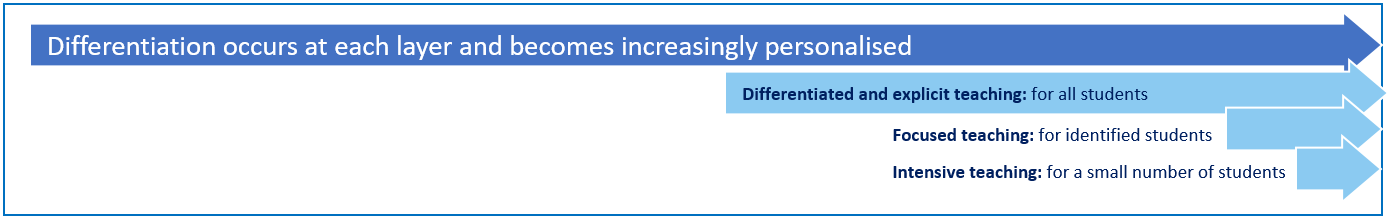 These three layers map directly to the tiered approach discussed earlier in the Learning and Behaviour section.  For example, in the PBL framework, Tier 1 is differentiated and explicit teaching for all students, Tier 2 is focused teaching for identified students and Tier 3 is intensive teaching for a small number of students.  Each layer provides progressively more personalised supports for students.Every classroom in our school uses the PBL Expectations Matrix, as a basis for developing their behaviour standards.  Using this matrix, the class teacher works with all students to explain exactly what each of the expectations look, sound and feel like in their classroom.  The completed matrix is on display in every classroom, used as the basis of teaching expectations throughout the year and revisited regularly to address any new or emerging issues.Focused TeachingApproximately 15% of all students in any school or classroom may require additional support to meet behaviour expectations, even after being provided with differentiated and explicit teaching. These students may have difficulty meeting behavioural expectations in a particular period of the day or as part of a learning area/subject, and focused teaching is provided to help them achieve success. Focused teaching involves revisiting key behavioural concepts and/or skills and using explicit and structured teaching strategies in particular aspects of a behaviour skill. Focused teaching provides students with more opportunities to practise skills and multiple opportunities to achieve the intended learning and expected behaviour.Support staff, including teachers with specialist expertise in learning, language or development, work collaboratively with class teachers at Thabeban State School to provide focused teaching. Focused teaching is aligned to the C.A.R.E Code and PBL Expectations Matrix, and student progress is monitored by the classroom teacher/s to identify those who:no longer require the additional support require ongoing focused teaching require intensive teaching.Thabeban State School has a range of Student Support Network staff in place to help arrange and deliver focused teaching to students who need more support to meet expectations. Intensive TeachingResearch evidence shows that even in an effective, well-functioning school there will always be approximately 5% of the student population who require intensive teaching to achieve behavioural expectations. Intensive teaching involves frequent and explicit instruction, with individuals or in small groups, to develop mastery of basic behavioural concepts, skills and knowledge. Some students may require intensive teaching for a short period, for particular behaviour skills. Other students may require intensive teaching for a more prolonged period. Decisions about the approach will be made based on data collected from their teacher or teachers, and following consultation with the student’s family.For a small number of students who continue to display behaviours that are deemed complex and challenging, then individualised, function-based behaviour assessment and support plans may be provided to support the student. This approach will seek to address the acute impact of barriers to learning and participation faced by students who are negotiating a number of complex personal issues. The disciplinary consequences model used at Thabeban State School follows the same differentiated approach used in the proactive teaching and support of student behavioural expectations.  The majority of students will be confident and capable of meeting established expectations that are clear, explicitly taught and practised. In-class corrective feedback, sanctions and rule reminders may be used by teachers to respond to low-level or minor problem behaviours. Some students will need additional support, time and opportunities to practise expected behaviours.  Approximately 15% of the student population may experience difficulty with meeting the stated expectations, and even with focused teaching, in-class corrective feedback, sanctions and rule reminders continue to display low-level problem behaviour.  A continued pattern of low-level behaviour can interfere with teaching and learning for the whole class, and a decision may be needed by the class teacher to refer the student to a buddy class or the school administration team immediately for determination of a disciplinary consequence. For a small number of students, approximately 2-5%, a high level of differentiated support or intensive teaching is required to enable them to meet the behavioural expectations.  This may be needed throughout the school year on a continuous basis.  The determination of the need will be made by the principal in consultation with staff and other relevant stakeholders. On occasion the behaviour of a student may be so serious, such as causing harm to other students or to staff, that the principal may determine that an out of school suspension or exclusion is necessary as a consequence for the student’s behaviour.  Usually this course of action is only taken when the behaviour is either so serious as to warrant immediate removal of the student for the safety of others, and no other alternative discipline strategy is considered sufficient to deal with the problem behaviour.The differentiated responses to problem behaviour can be organised into three tiers, with increasing intensity of support and consequences to address behaviour that endangers others or causes major, ongoing interference with class or school operations.DifferentiatedClass teacher provides in-class or in-school disciplinary responses to low-level or minor problem behaviour.  This may include:Pre-correction (e.g. “Remember, walk quietly to your seat”)Non-verbal and visual cues (e.g. posters, hand gestures)Whole class practising of routines Ratio of 5 positive to 1 negative commentary or feedback to class Corrective feedback (e.g. “Hand up when you want to ask a question”)Rule reminders (e.g. “When the bell goes, stay seated until I dismiss you”)Explicit behavioural instructions (e.g. “Pick up your pencil”)Proximity control Tactical ignoring of inappropriate behaviour (not student)Revised seating plan and relocation of student/sIndividual positive reinforcement for appropriate behaviour (CARE Card)Class wide incentivesReminders of incentives or class goalsRedirectionLow voice and tone for individual instructionsGive 30 second ‘take-up’ time for student/s to process instruction/sReduce verbal language Break down tasks into smaller chunksProvide positive choice of task order (e.g. “Which one do you want to start with?”)Prompt student to take a break or time away in classModel appropriate language, problem solving and verbalise thinking process (e.g. “I’m not sure what is the next step, who can help me?”)Provide demonstration of expected behaviourPeer consequence (e.g. corrective feedback to influential peer demonstrating same problem behaviour)Private discussion with student about expected behaviourReprimand for inappropriate behaviourWarning of more serious consequences (e.g. removal from classroom)Buddy ClassAdministration Follow - UpFocusedClass teacher is supported by other school-based staff to address in-class problem behaviour.  This may include:Individual student behaviour support strategies (e.g. Student behaviour plan)Counselling and guidance supportZone of Regulations – support programCheck in Check Out strategyTeacher coaching and debriefingStakeholder meeting with parents and external agencies IntensiveSchool leadership team work in consultation with Student Support Network to address persistent or ongoing serious problem behaviour.  This may include:Functional Behaviour Assessment based individual support planStakeholder meeting with parents and external agencies including regional specialists (when available)Temporary removal of student property (e.g. mobile phone)Short term suspension (up to 10 school days)Long term suspension (up to 20 school days)Charge related suspension (student has been charged with a serious criminal offence is suspended from school until the charge has been dealt with by the relevant justice authorities)Suspension pending exclusion (student is suspended from school pending a decision by the Director-General or delegate (principal) about their exclusion from school)Exclusion (student is excluded from a particular state school site, a group of state schools or all state schools in Queensland for a defined period of time or permanently)School Disciplinary AbsencesA School Disciplinary Absence (SDA) is an enforced period of absence from attending a Queensland state school, applied by the Principal as a consequence to address poor student behaviour.  There are four types of SDA:Short suspension (1 to 10 school days)Long suspension (11 to 20 school days)Charge-related suspension Exclusion (period of not more than one year or permanently).At Thabeban State School, the use of any SDA is considered a very serious decision.  It is typically only used by the Principal when other options have been exhausted or the student’s behaviour is so dangerous that continued attendance at the school is considered a risk to the safety or wellbeing of the school community.Parents and students may appeal a long suspension, charge-related suspension or exclusion decision.  A review will be conducted by the Director-General or their delegate, and a decision made within 40 schools days to confirm, amend/vary or set aside the original SDA decision by the Principal.    The appeal process is a thorough review of all documentation associated with the SDA decision and provides an opportunity for both the school and the family to present their case in the matter.  Time is afforded for collection, dissemination and response to the materials by both the school and the family.  It is important that the purpose of the appeal is understood so that expectations are clear, and appropriate supports are in place to ensure students can continue to access their education while completing their SDA.Re-entry following suspensionStudents who are suspended from Thabeban State School may be invited to attend a re-entry meeting on the day of their scheduled return to school.  The main purpose of this meeting is to welcome the student, with their parent/s, back to the school.  It is not a time to review the student’s behaviour or the decision to suspend, the student has already received a punishment through their disciplinary absence from school.  The aim of the re-entry meeting is for school staff to set the student up for future success and strengthen home-school communication.It is recommended for the student or their parents to attend a re-entry meeting.  It may be offered as a support for the student to assist in their successful re-engagement in school following suspension.  ArrangementsThe invitation to attend the re-entry meeting will be communicated via telephone and in writing, usually via email.  Re-entry meetings are short, taking less than 10 minutes, and kept small with only the Principal or their delegate attending with the student and their parent/s.A record of the meeting is saved in OneSchool, under the Contact tab, including any notes or discussions occurring during the meeting.StructureThe structure of the re-meeting should follow a set agenda, shared in advance with the student and their family.  If additional items are raised for discussion, a separate arrangement should be made to meet with the parent/s at a later date and time.  This meeting should be narrowly focused on making the student and their family feel welcome back into the school community. Possible agenda:Welcome back to school Check in on student wellbeingDiscuss any recent changes to school routine or staffingOffer information about supports available (e.g. guidance officer)Set a date for follow-upThank student and parent/s for attendingWalk with student to classroomReasonable adjustmentsIn planning the re-entry meeting, school staff will consider reasonable adjustments needed to support the attendance and engagement of the student. This includes selecting an appropriate and accessible meeting space, organising translation or interpretation services or supports (e.g. AUSLAN), provision of written and/or pictorial information and other relevant accommodations. The inclusion of support staff, such as guidance officers or Community Education Counsellors, may also offer important advice to ensure a successful outcome to the re-entry meeting.Thabeban State School has tailored school discipline policies designed to ensure students, staff and visitors work cooperatively to create and maintain a supportive and safe learning environment. Please ensure that you familiarise yourself with the responsibilities for students, staff and visitors outlined in the following policies:Temporary removal of student propertyUse of mobile phones and other devices by studentsPreventing and responding to bullying Appropriate use of social mediaTemporary removal of student propertyThe removal of any property in a student’s possession may be necessary to promote the caring, safe and supportive learning environment of the school, to maintain and foster mutual respect between all state school staff and students.  The Temporary removal of student property by school staff procedure outlines the processes, conditions and responsibilities for state school Principals and school staff when temporarily removing student property.In determining what constitutes a reasonable time to retain student property, the Principal or state school staff will consider:the condition, nature or value of the propertythe circumstances in which the property was removedthe safety of the student from whom the property was removed, other students or staff membersgood management, administration and control of the school.The Principal or state school staff determine when the temporarily removed student property can be returned, unless the property has been handed to the Queensland Police Service.The following items are explicitly prohibited at Thabeban State School and will be removed if found in a student’s possession:illegal items or weapons (e.g. guns, knives*, throwing stars, brass knuckles, chains)imitation guns or weaponspotentially dangerous items (e.g. blades, rope)drugs** (including tobacco)alcoholaerosol deodorants or cans (including spray paint)explosives (e.g. fireworks, flares, sparklers)flammable solids or liquids (e.g. fire starters, mothballs, lighters)poisons (e.g. weed killer, insecticides) inappropriate or offensive material (e.g. racist literature, pornography, extremist propaganda).* No knives of any type are allowed at school, including flick knives, ballistic knives, sheath knives, push daggers, trench knives, butterfly knives, star knives, butter knives, fruit knives or craft knives, or any item that can be used as a weapon, for example a chisel. Knives needed for school activities will be provided by the school, and the use of them will be supervised by school staff. ** The administration of medications to students by school staff is only considered when a prescribing health practitioner has determined that it is necessary or when there is no other alternative in relation to the treatment of a specific health need. Schools require medical authorisation to administer any medication to students (including over-the-counter medications such as paracetamol or alternative medicines).Responsibilities State school staff at Thabeban State School: do not require the student’s consent to search school property such as lockers and desks that are supplied to the student through the school;may seize a student’s bag where there is suspicion that the student has a dangerous item (for example, a knife) in their school bag, prior to seeking consent to search from a parent or calling the police;consent from the student or parent is required to examine or otherwise deal with the temporarily removed student property. For example, staff who temporarily remove a mobile phone from a student are not authorised to unlock the phone or to read, copy or delete messages stored on the phone;there may, however, be emergency circumstances where it is necessary to search a student’s property without the student’s consent or the consent of the student’s parents (e.g. to access an EpiPen for an anaphylactic emergency); consent from the student or parent is required to search the person of a student (e.g. pockets or shoes). If consent is not provided and a search is considered necessary, the police and the student’s parents should be called to make such a determination.Parents of students at Thabeban State School:ensure your children do not bring property onto school grounds or other settings used by the school (e.g. camp, sporting venues) that:is prohibited according to the Thabeban State School Student Code of Conduct is illegalputs the safety or wellbeing of others at riskdoes not preserve a caring, safe, supportive or productive learning environment does not maintain and foster mutual respect;collect temporarily removed student property as soon as possible after they have been notified by the Principal or state school staff that the property is available for collection.  Students of Thabeban State School:do not bring property onto school grounds or other settings used by the school (e.g. camp, sporting venues) that:is prohibited according to the Thabeban State School Code of Conductis illegalputs the safety or wellbeing of others at risk does not preserve a caring, safe, supportive or productive learning environment does not maintain and foster mutual respect;collect their property as soon as possible when advised by the Principal or state school staff it is available for collection.Use of mobile phones and other devices by studentsThe Use of Mobile Phone and Other Personal Electronic Devices Policy is to support student’s safe, responsible and respectful use of devices; to support students to manage their relationship with technology and for students to develop lifelong lifestyle habits.Mobile phones and Personal Electronic Devices are prohibited at Thabeban State School. Personal Electronic Devices include, but are not limited to, mobile hand-held devices, digital cameras, mobile telephones, smart watches, iPods and music players.Students are encouraged to leave mobile phones at home. If, however, students require their mobile phone or personal electronic devices on the journey to and from school, they are encouraged to use them responsibly during this time.Students who bring a phone to school must hand it in at the school office, where they will be stored securely, and can be collected after 3:00pm each school day. Personal Electronic Devices that are used during school time on school premises will be confiscated by staff and stored securely in the office.Use of electronic devices on excursions, camps and extended trips are prohibited. Student use of Thabeban State School devices must be in line with the ICT Policy and procedures.At all times students, while using ICT facilities and devices supplied by the school, will be required to act in line with the requirements of the Thabeban State School Student Code of Conduct. In addition, students and their parents should:understand the responsibility and behaviour requirements (as outlined by the school) that come with accessing the department’s ICT network facilitiesensure they have the skills to report and discontinue access to harmful information if presented via the internet or emailbe aware that:access to ICT facilities and devices provides valuable learning experiences for students and supports the school's teaching and learning programsthe school is not responsible for safeguarding information stored by students on departmentally-owned student computers students who use a school's ICT facilities and devices in a manner that is not appropriate may be subject to disciplinary action by the school, which could include restricting network accessdespite internal departmental controls to manage content on the internet, illegal, dangerous or offensive information may be accessed or accidentally displayedteachers will always exercise their duty of care, but avoiding or reducing access to harmful information also requires responsible use by the student.Preventing and responding to bullyingThabeban State School uses the Australian Student Wellbeing Framework to promote positive relationships and the wellbeing of all students, staff and visitors at the school.Our staff know student learning is optimised when they feel connected to others and experience safe and trusting relationships. Students who feel secure are more likely to be active participants in their learning and to achieve better physical, emotional, social and educational outcomes. Teachers who feel valued and supported are more likely to engage positively with students and build stronger connections within the school community. Parents who are positively engaged with their child’s education leads to improved student self-esteem, attendance and behaviour at school.  PurposeThabeban State School strives to create positive, predictable environments for all students at all times of the day. The disciplined and teaching environment that we are creating is essential to:achieving overall school improvement, including the effectiveness and efficiency of our student support proceduresraising achievement and attendancepromoting equality and diversity andensuring the safety and well-being of all members of the school community.There is no place for bullying at Thabeban State School. Those who are bullied and those who bully are at risk for behavioural, emotional and academic problems. These outcomes are in direct contradiction to our school community’s goals and efforts for supporting all students.Thabeban State School students, implement the High 5 model for responding to behaviours from other students. The High 5 positive responses are: Ignore, Talk Friendly, Talk Firmly, Walk away and report. BullyingThe agreed national definition for Australian schools describes bullying asongoing and deliberate misuse of power in relationships through repeated verbal, physical and/or social behaviour that intends to cause physical, social and/or psychological harm;involving an individual or a group misusing their power, or perceived power, over one or more persons who feel unable to stop it from happening;happening in person or online, via various digital platforms and devices and it can be obvious (overt) or hidden (covert). Bullying behaviour is repeated, or has the potential to be repeated, over time (for example, through sharing of digital records);having immediate, medium and long-term effects on those involved, including bystanders. Single incidents and conflict or fights between equals, whether in person or online, are not defined as bullying.Behaviours that do not constitute bullying include:mutual arguments and disagreements (where there is no power imbalance)not liking someone or a single act of social rejectionone-off acts of meanness or spiteisolated incidents of aggression, intimidation or violence.However, these conflicts are still considered serious and need to be addressed and resolved.  At Thabeban State School, our staff will work to quickly respond to any matters raised of this nature in collaboration with students and parents.  CyberbullyingCyberbullying is treated at Thabeban State School with the same level of seriousness as in-person bullying.  The major difference with cyberbullying however, is that unlike in-person bulling, cyberbullying follows students into their community, their homes and their bedrooms, giving them no opportunity to escape the harassment or abuse during the evening, weekends or holidays.   In the first instance, students or parents who wish to make a report about cyberbullying should approach the regular class teacher. It is important for students, parents and staff to know that state school principals have the authority to take disciplinary action to address student behaviours that occur outside of school hours or school grounds.  This includes cyberbullying.  Parents and students who have concerns about cyberbullying incidents occurring during school holidays should immediately seek assistance through the Office of the e-Safety Commissioner or the Queensland Police Service.Students enrolled at Thabeban State School may face in-school disciplinary action, such as detention or removing of privileges, or more serious consequences such as suspension or exclusion from school for engaging in behaviour that adversely affects, or is likely to adversely affect, other students or the good order and management of the school. This includes behaviour such as cyberbullying which occurs outside of school hours or settings, for example on the weekend or during school holidays.  It also applies to inappropriate online behaviour of enrolled students that is directed towards other community members or students from other school sites.Parents or other stakeholders who engage in inappropriate online behaviour towards students, staff or other parents may be referred to the Office of the e-Safety Commissioner and/or the Queensland Police Service.  State school staff will be referred for investigation to the Integrity and Employee Relations team in the Department of Education. Thabeban State School - Bullying response flowchart for teachersKey contacts for students and parents to report bullying:Prep to Year 6 – Class TeacherEach step outlined below generally takes approximately one to two school days to complete. Please note this timeframe may be adjusted depending on the unique circumstances and risk associated with each situation. This is at the professional judgment of the staff involved. Timeframes should be clearly discussed and agreed with student and family.Cyberbullying response flowchart for school staff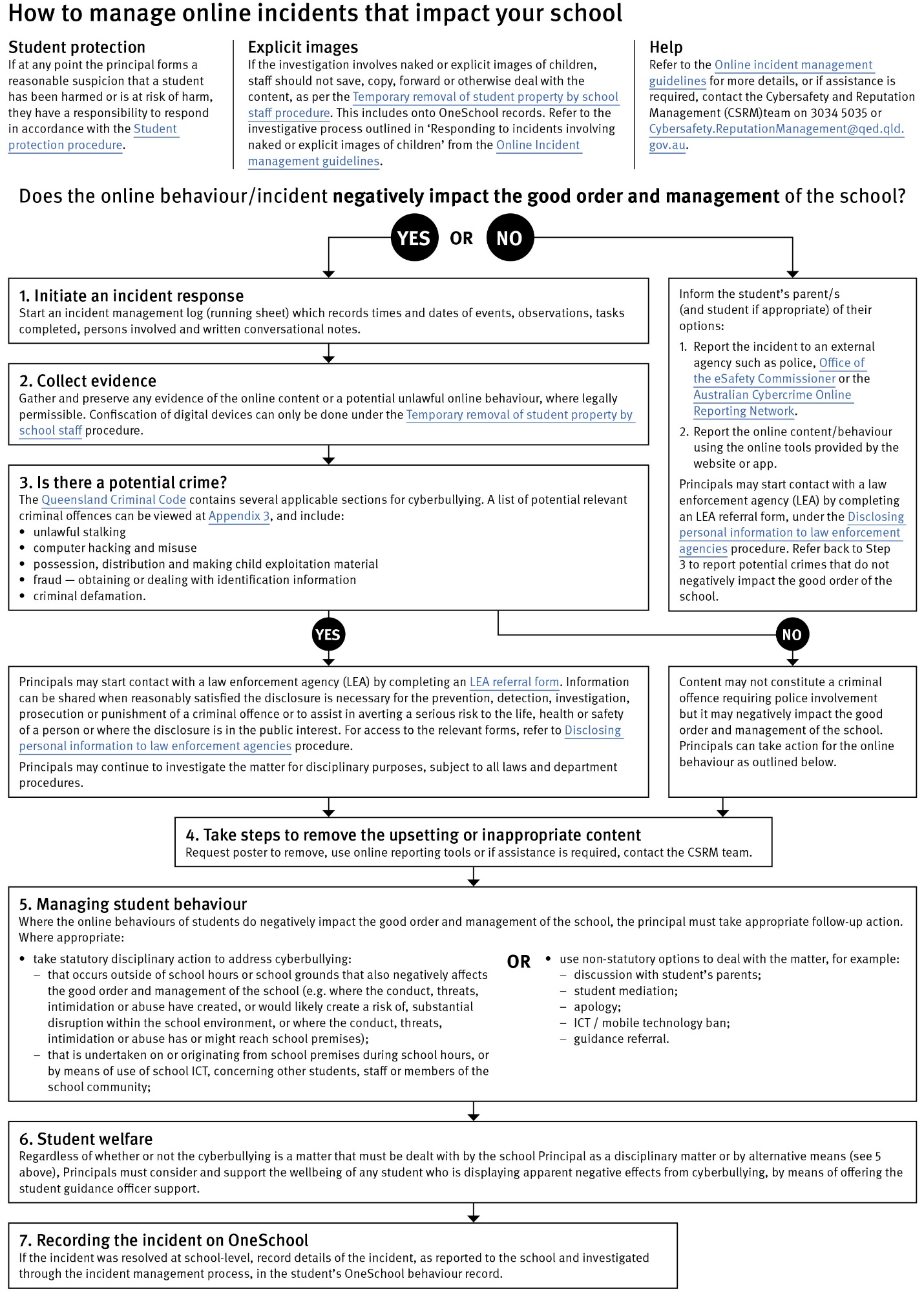 Appropriate use of social mediaThe internet, mobile phones and social media provide wonderful opportunities for students to network and socialise online. While these technologies provide positive platforms for sharing ideas, they also have the potential to cause pain and suffering to individuals, groups or even whole communities.  It’s important to remember that sometimes negative comments posted about the school community have a greater impact than expected. This guide offers some information about how to use social media in relation to comments or posts about the school community. Reputations of students, teachers, schools, principals and even parents can be permanently damaged — and in some cases, serious instances of inappropriate online behaviour are dealt with by police and the court system.Being aware of a few simple strategies can help keep the use of social media positive and constructive:Before you post something online, ask yourself if the community or individual really need to know. Is it relevant, positive and helpful?Remember that what you post online is a direct reflection of who you are. People will potentially form lasting opinions of you based on what you post online.Be a good role model. If things get heated online consider logging out and taking a few moments to relax and think. Hasty, emotive responses could inflame situations unnecessarily.Be mindful when commenting, try to keep general and avoid posting anything that could identify individuals.A few years ago parents may have discussed concerns or issues with their friends at the school gate. Today with the use of social media, online discussions between you and your close friends can very quickly be shared with a much wider audience, potentially far larger than intended.Taking a few moments to think about the content you are about to post could save upset, embarrassment, and possible legal action.As a parent you have a role in supervising and regulating your child’s online activities at home and its impact on the reputation and privacy of others. Parents are their child’s first teachers — so they will learn online behaviours from you.Is it appropriate to comment or post about schools, staff or students?Parental and community feedback is important for schools and the department. If you have a compliment, complaint or enquiry about an issue at school, the best approach is to speak directly to the school about the matter, rather than discussing it in a public forum.While many schools use social media to update parents of school notices, the department prefers that parents contact schools directly with a compliment, complaint or enquiry due to privacy considerations. Imagine if your doctor, accountant or banking institution tried to contact you to discuss important matters via Facebook.If you have raised an issue with a school or know that another person has, consider refraining from discussing those details on social media, particularly the names of anyone involved.Keep comments calm and polite, just as you would over the telephone or by email. If you encounter negative or derogatory content online which involves the school, hinders a child’s learning and/or affects the school community at large, contact the school principal.Possible civil or criminal ramifications of online commentaryA serious instance of inappropriate online behaviour may constitute a criminal offence and become a police matter. For example, online content may substantiate the offence of ‘using a carriage service to menace, harass or cause offence’ (Criminal Code Act 1995 (Cth) s. 474.17). School staff may contact their union or obtain personal legal advice if they feel that online content seriously impacts their reputation. Defamatory online content may give rise to litigation under the Defamation Act 2005 (Qld).	What about other people’s privacy?If you upload photos of your children, be mindful of who might be in the background. You might be happy to share your child’s successes with your friends and family via social media, but some parents are not. If you are tagging or naming students, consider that other parents may not want their child’s name attached to images online.What if I encounter problem content?Taking the following steps may help resolve the issue in a constructive way:refrain from respondingtake a screen capture or print a copy of the concerning online contentif you consider problem content to be explicit, pornographic or exploitative of minors, you should keep a record of the URL of the page containing that content but NOT print or share it. The URL can be provided to the school principal, or police, as needed for escalation of serious concernsblock the offending userreport the content to the social media provider.School staff at Thabeban State School need to respond to student behaviour that presents a risk of physical harm to the student themselves or others. It is anticipated that most instances of risky behaviour can be de-escalated and resolved quickly.  On some rarer occasions, a student’s behaviour may continue to escalate and staff need to engage immediately with positive and proactive strategies aimed at supporting the student to manage their emotional arousal and behaviour. In some very rare situations, where there is immediate risk of physical harm to the student or other people, and when all other alternative strategies have failed to reduce the risk, it may be necessary for staff to use restrictive practices. The use of restrictive practices will always be as a last resort, when there is no other available option for reducing immediate risk to the student, staff or other people. Restrictive practices are not used for punishment or as a disciplinary measure.  The department’s Restrictive practices procedure is written with consideration for the protection of everyone’s human rights, health, safety and welfare.  There are six fundamental principles:Regard to the human rights of those studentsSafeguards students, staff and others from harmEnsures transparency and accountability Places importance on communication and consultation with parents and carersMaximises the opportunity for positive outcomes, andAims to reduce or eliminate the use of restrictive practices.Very rarely restrictive practices will be planned and staff will employ, when necessary, pre-arranged strategies and methods (of physical restraint/ mechanical restraint/ clinical holding) which are based upon behaviour risk assessment or clinical health need and are recorded in advance. The use of planned strategies will only be where there is foreseeable immediate risk consistent with the Restrictive practices procedure.Seclusion will not be used as a planned response and will only be used in serious circumstances for managing an unforeseeable situation in an emergency. It will be used for the shortest time possible and in a safe area that presents no additional foreseeable risk to the student. In such emergencies, a staff member will observe the student at all times and seclusion will cease as soon as possible. Following the use of any restrictive practice, a focused review will help staff to understand how they responded to the risk in any incident that involved the use of a restrictive practice. Staff will consider whether there are other options for managing a similar situation in the future. This strategy works well for reducing the use of restrictive practices. All incidents of restrictive practices will be recorded and reported in line with departmental procedures.It is important that all school staff have a consistent understanding of how to respond in emergencies involving student behaviour that seriously endangers the student or others. This consistency ensures that appropriate actions are taken to ensure that both students and staff are kept safe. A critical incident is defined as an occurrence that is sudden, urgent, and usually unexpected, or an occasion requiring immediate action (e.g. in the community, on the road). The aim in these situations is to bring the behaviour of the student under rapid and safe control.  It is not a time to try and to punish or discipline the student; it is a crisis management period only.Staff should follow the documented plan for any student involved in regular critical incidents, which should be saved and available for staff to review in OneSchool.For unexpected critical incidents, staff should use basic defusing techniques:Avoid escalating the problem behaviour: Avoid shouting, cornering the student, moving into the student’s space, touching or grabbing the student, sudden responses, sarcasm, becoming defensive, communicating anger and frustration through body language.Maintain calmness, respect and detachment: Model the behaviour you want students to adopt, stay calm and controlled, use a serious measured tone, choose your language carefully, avoid humiliating the student, be matter of fact and avoid responding emotionally.Approach the student in a non-threatening manner: Move slowly and deliberately toward the problem situation, speak privately to the student/s where possible, speak calmly and respectfully, minimise body language, keep a reasonable distance, establish eye level position, be brief, stay with the agenda, acknowledge cooperation, withdraw if the situation escalates.Follow through: If the student starts displaying the appropriate behaviour briefly acknowledge their choice and re-direct other students’ attention towards their usual work/activity. If the student continues with the problem behaviour, then remind them of the expected school behaviour and identify consequences of continued unacceptable behaviour.Debrief: At an appropriate time when there is low risk of re-escalation, help the student to identify the sequence of events that led to the unacceptable behaviour, pinpoint decision moments during the sequence of events, evaluate decisions made, and identify acceptable decision options for future situations. 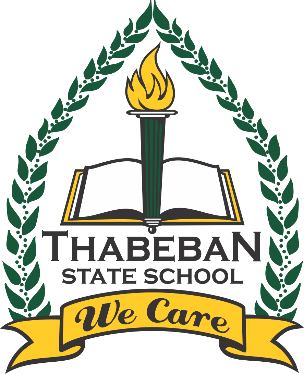 THABEBAN STATE SCHOOLPurpose 	Contact Information Postal address:270 Goodwood Road, Bundaberg 4670Phone:41 508 333Email:principal@thabebanss.eq.edu.auSchool website address:www.thabebanss.eq.edu.au/Contact Person:Sheree McMahon (Principal)	Endorsement Principal Name: Sheree McMahonPrincipal Name: Sheree McMahonPrincipal Signature: 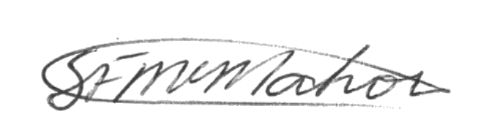 Principal Signature: Date:  9/12/2020Date:  9/12/2020P/C President Name: James McManusP/C President Name: James McManusP/C President Signature: 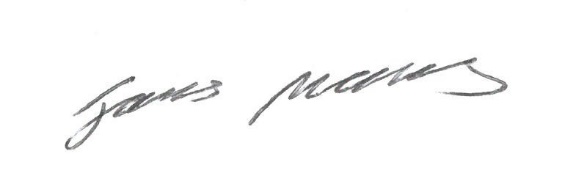 P/C President Signature: Date:  9/12/2020Date:  9/12/2020Contents Contents Principal’s Foreword P&C Statement of SupportData Overview Learning and Behaviour Statement RoleWhat they doGuidance Officerprovides a comprehensive student support program within the school environment offering counselling with students on a one-on-one basis or in a group setting assists students with specific difficulties, acting as a mediator or providing information on other life skillsliaises with parents, teachers, or other external health providers as needed as part of the counselling process. Registered Nurseworks with school staff to build their competence and confidence to safely manage procedures and interventions required by students with specialised health needsprovides assessment, health management planning, training and ongoing support and supervision for students with specialised health needs.Whole School Approach to Discipline PBL ExpectationEnter classroomGroup workIndividual workExit classroomCooperationAcceptanceRespectEffortDisciplinary Consequences School Policies Restrictive Practices Critical Incidents 